REQUEST FOR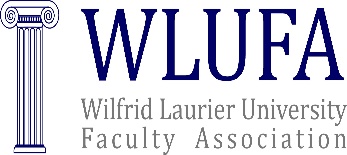 GRIEVANCE(Article 27 – Full-time Collective Agreement)I understand that, in order to review my application, members of the WLUFA Grievance Committee may have access to any documents deemed necessary for evaluation of the request.	Signature: _______________________________________Name (Print): ____________________________________							Office Use:WLUFA approved: □		WLUFA denied: □ 		Date: _________________________________Grievance Officer(s) Assigned: ____________________________________ Grievance Number: _________________Date: Grievor(s):Faculty/Department/ProgramContact Information:(email address and phone number)Date upon which the grievor(s) knew of the events giving rise to the grievance:Deadline to File:(20 working days aftergrievor(s) knew of events)Grievance:Article(s) breached, misinterpreted and/or improperly applied:Remedy Sought: